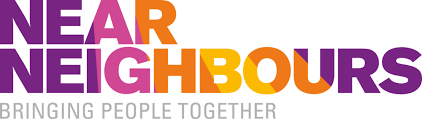 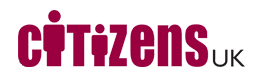 Women Leadership & Community Training ProgrammeWho Is It For?
Women from different backgrounds, all ages (18+) & experiences, who have a heart for social action & community change within Harrow!  

Who is delivering the training?
Near Neighbours and Citizens UK, 2 organisations with an interest in strengthening civic institutions and giving voice and agency to underrepresented groups to tackle inequality within our communities.  What will I learn on the training?
The training equips participants with understanding of how power works and practical tools of developing public actions and campaigns to effect change. We will look at developing diverse local teams, the use of storytelling and public speaking to share your message more effectively in the community, how to run participatory listening campaigns to identify issues of common concern in a local area, how to conduct power analyses to develop strategies and plans for social action and negotiation with relevant decision makers.  This is a very participatory course, with loads of interaction & group discussions! 

When & how long is the training for?  
The training consists of at least six weeks of 2-hour on-line sessions (whether in the evenings or weekends – tbc) with opportunity to come together as a group of peers to support one another with the initiatives that each trainee wants to implement.What are the programmes outcomes?People feel more equipped to make change in their local community Local voluntary organisations are more connected to their neighbours and feel stronger and more resilient Organisations are more engaged and taking action on issues their members care aboutDevelopment opportunities for grassroots leaders including strengthening relationships with local and national decision-makers. What others have said about the training?‘there are few things that have left me feeling as empowered as I did after attending the training’

‘…has enabled me to work and build my confidence in public speaking as well as the importance of the structural system in project management and organising events.’Contact Details:For more details contact either:Elizabeth Fewkes at Near Neighbours 
efewkes@kingscentresouthall.org.uk
07913 291110
https://www.near-neighbours.org.uk/Daphne Giachero, Harrow Citizens 
daphne.giachero@citizensuk.org
07818281315
www.citizensuk.org/north_londonFind out more:Check out what some of the women said who participated in a similar programme ran by Near Neighbours & Citizens in Tower Hamlets, called Women100. https://youtu.be/e-12lVj0620